Medical History and Patient Smile Assessment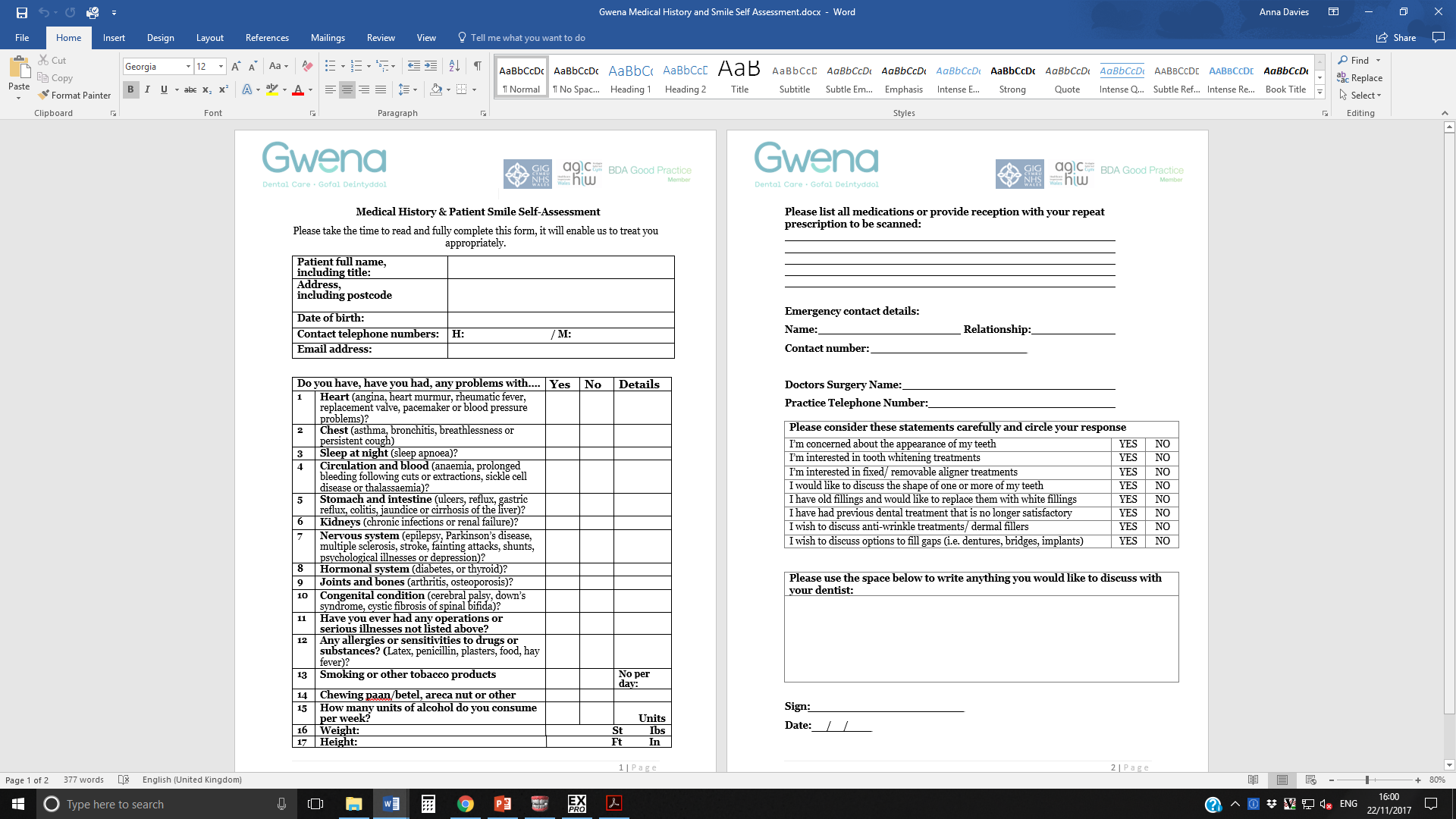 Please take the time to read and fully complete this form, it will enable us to treat you appropriately.Height:		ft	inc	Weight:	St	lbsPlease tell the dentist or tick here if you are HIV positive 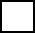 Have you had symptoms of COVID 19   				         Yes/NoHas someone in your household has symptoms of COVID 19?                 Yes/NoHave you been diagnosed with COVID 19?			                      Yes/NoPlease list all medications or provide reception with your repeat prescription to be scanned:Emergency contact details:Name:						 Relationship:				Contact number: 					Doctors Surgery Name & contact number:							Please consider the following statements carefully and circle your response.Please use the following space to write anything you would like to discuss with your dentist:Signed:								Date:	/	/	Patient Name (Full name including title):Address:Date of birth:Contact telephone numbers:Email address:Do you have/have you had any problems withYesNoDetails1.Heart – angina, heart murmur, rheumatic fever, replacement valve, pacemaker or blood pressure?2.Chest – Asthma, bronchitis, breathlessness, or persistent cough?3.Sleep Apnoea?4.Circulation and blood – anaemia, prolonged bleeding following cuts or extractions, sickle cell disease or thalassaemia? 5.Stomach and intestine – ulcers, reflux, colitis, jaundice, cirrhosis, of the liver? 6.Kidneys – chronic infections or renal failure?7.Nervous system – epilepsy, Parkinson’s disease, multiple sclerosis, stroke, fainting attacks, shunts, psychological illness or depression?8.Hormonal system – diabetes or thyroid?9.Joints and bones – arthritis, osteoporosis?10.Congenital condition – cerebral palsy, downs syndrome, cystic fibrosis, or spina bifida?11.Have you ever had any operations or serious illnesses not listed above?12.Do you smoke or use other tobacco products?No. per day:13.Chewing paan/betel, areca nut or other?14.How many units of alcohol do you consume per week?           UnitsI am concerned about the appearance of my teethYesNoI am interested in tooth whitening treatmentsYesNoI am interested in removable aligner treatments YesNoI would like to discuss the shape of one or more of my teethYesNoI have old fillings and would like to replace them with white fillingsYesNoI have had previous dental treatment that is no longer satisfactoryYesNoI wish to discuss anti-wrinkle treatments/dermal fillersYesNoI wish to discuss options to fill gaps (i.e. dentures, bridges, implants)YesNo